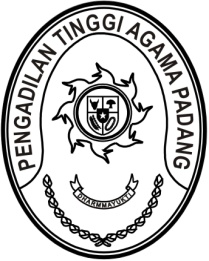 Nomor   	:	W3-A/      /KP.05.4/2/2022	        26 Februari 2022Lampiran	:	-Perihal	:	Sumbangan Kepada Yth.Wakil Ketua PTA Padang;Hakim Tinggi PTA Padang;Panitera PTA Padang;Sekretaris PTA Padang;Pegawai PTA Padang.Assalamu’alaikum, Wr. Wb.Dengan ini kami beritahukan bahwa pada hari Jum’at tanggal 25 Februari 2022 telah terjadi gempa bumi di wilayah Talamau, Pasaman Barat, Sumatera Barat dengan kekuatan gempa 6,2 magnitudo pada pukul 08:39 WIB (https://www.bmkg.go.id/). Berdasarkan data Pusat Pengendalian Operasi (Pusdalops) BNPB, tiga orang meninggal dunia di Kabupaten Pasaman Barat dan empat orang di Kabupaten Pasaman, gempa menyebabkan sebanyak 410 bangunan di Kabupaten Pasaman Barat rusak dan beberapa di antaranya roboh.Guna menunjukan kepedulian kita warga Pengadilan Tinggi Agama Padang, kami harapkan kiranya saudara berkenan memberikan bantuan untuk selanjutnya akan kami salurkan untuk meringankan beban Saudara kita yang mengalami musibah tersebut.Demikian disampaikan untuk dimaklumi dan terima kasihWassalam,Ketua,Drs. H. Zein Ahsan, M.H.NIP. 195508261982031004